Questionnaire  T1: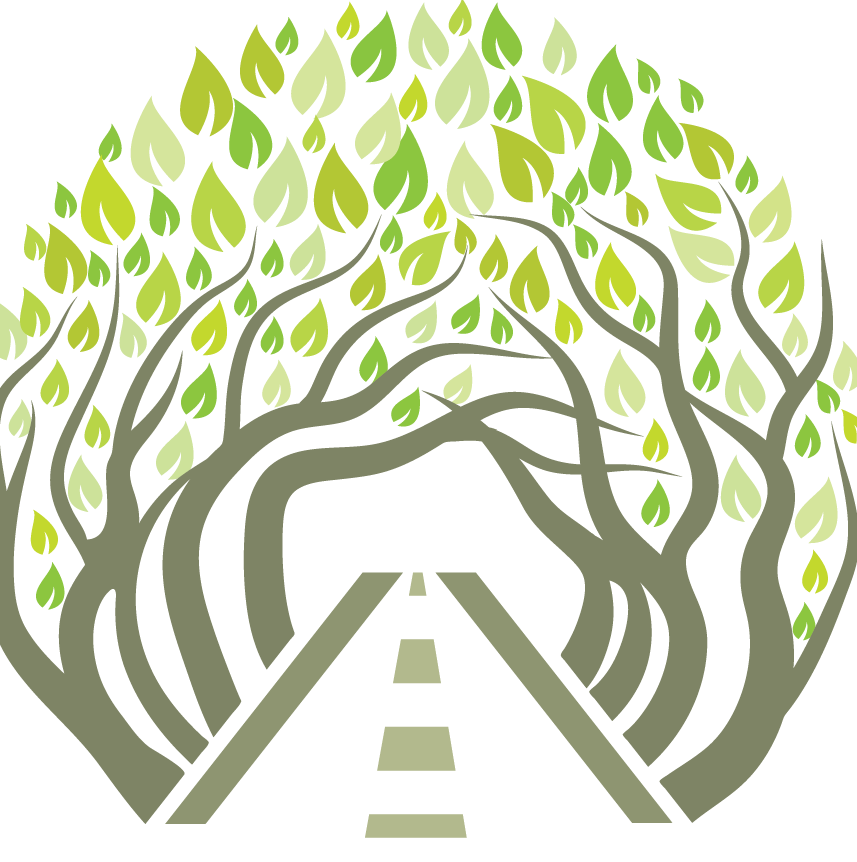 Préparation au programme :« Se libérer sereinement du tabac »DateJour		Mois			Année-  Nom et prénom :……………………………………………………………- Adresse : ……………………………………………………………………………………………………………………………………………………...- Code postal : ………………	Ville : ……………………..………- Pays :……………………- N° de téléphone : ………………………………- N° de portable : ………………………………..- Email : ………………………………………………………………- Date de naissance :       _ _      _ _       _ _ _ _	      Jour	Mois	Année- Sexe : 	H	F-Taille : …………….cm- Poids : ……………Kg- Quelle est votre situation professionnelle actuelle?………………………………………………………………………………………………….………………………………………………………………………………………………….- Comment avez-vous connu ce programme?Par le web, après une recherchePar une connaissancePar un pharmacienPar un médecin libéralPar un médecin du travailAutreSi vous avez des doutes concernant les réponses cochez : inconnuConnu	 Inexistant    InconnuConnu	 Inexistant    InconnuEtes-vous ou avez-vous été traité(e) pour une ou plusieurs maladies cardiovasculaires ci-dessous?- Un infarctus du myocarde, angine de poitrine : 	Oui	Non- Un incident vasculaire cérébral :	Oui	Non- Une artérite des membres inférieurs : 	Oui	NonEtes-vous ou avez-vous été soigné(e) pour l'une des maladies respiratoires suivantes?- Un cancer du poumon, de la gorge, du larynx :	Oui	Non- Une bronchite chronique :	Oui	Non- de l'asthme :	Oui	NonPrenez-vous assez régulièrement les médicaments suivants?- Des tranquillisants :	Oui	Non- Des antidépresseurs :	Oui	Non- Un traitement de substitution (subutex-métadone) :	Oui	NonAvez-vous déjà été ou êtes-vous soigné(e) pour?- Une dépression nerveuse ayant occasionné un arrêt totalou partiel de l'activité :	Oui	Non…………………………………………………………………………………………………………………………………………………………………………………………………………………………………………………………………………………………………………………………………………………………………………………………………………………………………………………………………………………………………………………………………………………………………………………………………………………………………………………………………………………………………………………A quel âge avez-vous fumé votre première cigarette?	à  _ _ _ ansA quel âge avez-vous commencé à fumer quotidiennement?	à _ _ _ ansCombien d'années de tabagisme?……………………………………………………………………………………………………………………………………………………………………………………………………S'est-il passé quelque chose de pénible dans votre vie peu avant l'époque où vous avez fumé?……………………………………………………………………………………………………………………………………………………………………………………………………Avez-vous eu un ou des parents fumeurs?……………………………………………………………………………………………………………………………………………………………………………………………………Combien de cigarettes par jours?……………………………………………………………………………………………………………………………………………………………………………………………………Marque?……………………………………………………………………………………………………………………………………………………………………………………………………Combien de mg de nicotine (voir sur le paquet)?……………………………………………………………………………………………………………………………………………………………………………………………………Inhalez-vous la fumée?……………………………………………………………………………………………………………………………………………………………………………………………………Inhalez-vous intensément?……………………………………………………………………………………………………………………………………………………………………………………………………Laissez-vous brûler la cigarette dans le cendrier?……………………………………………………………………………………………………………………………………………………………………………………………………Fumez-vous la cigarette en entier?……………………………………………………………………………………………………………………………………………………………………………………………………Pourcentage de cigarettes non fumées?……………………………………………………………………………………………………………………………………………………………………………………………………Dose de nicotine par jour?……………………………………………………………………………………………………………………………………………………………………………………………………Combien de cigarettes vous donnent du plaisir sur une journée?……………………………………………………………………………………………………………………………………………………………………………………………………Avez-vous décidé d'arrêter de fumer vous-même?	Oui	Non	Souhait	ObligationQu'est-ce qui a déclenché votre décision?……………………………………………………………………………………………………………………………………………………………………………………………………Vos motivations (même les plus petites)……………………………………………………………………………………………………………………………………………………………………………………………………Qu'allez-vous perdre en arrêtant de fumer?……………………………………………………………………………………………………………………………………………………………………………………………………Qu'allez-vous gagner en devenant un ex-fumeur?……………………………………………………………………………………………………………………………………………………………………………………………………Vos appréhensions à l'idée d'arrêter de fumer?……………………………………………………………………………………………………………………………………………………………………………………………………Avez-vous déjà essayé d'arrêter de fumer?	Oui	Non……………………………………………………………………………………………………………………………………………………………………………………………………De quelle manière?……………………………………………………………………………………………………………………………………………………………………………………………………Combien de temps a duré votre arrêt le plus long?……………………………………………………………………………………………………………………………………………………………………………………………………Quelle est la date de votre dernière tentative?……………………………………………………………………………………………………………………………………………………………………………………………………Quels troubles avez-vous ressentis à l'arrêt du tabac?AucunPulsion à fumerIrritation, colèreAgitation, nervositéAnxiétéTendance dépressiveDifficulté de concentrationTroubles du sommeilAugmentation de l'appétitAutresLesquels?  ……………………………………………………………………..…………………………………………………………………………………Avez-vous pris du poids en arrêtant de fumer?	Oui	NonPour quelle(s) raison(s) pensez-vous avoir recommencé à fumer? (Par ordre d'importance)1 ………………………………………………………………………………………………..………………………………………………………………………………………………….2 ………………………………………………………………………………………………..………………………………………………………………………………………………….3 ………………………………………………………………………………………………..………………………………………………………………………………………………….4 ………………………………………………………………………………………………..………………………………………………………………………………………………….- Combien de verres de boissons alcoolisées buvez-vous par jour? ………………………(1 verre de vin = 1 apéritif = 1 demi de bière).Avez-vous déjà ressenti le besoin de diminuervotre consommation de boissons alcoolisées?	Oui	NonVotre entourage vous a-t-il déjà fait desremarques au sujet de votre consommation?	Oui	NonAvez-vous déjà l'impression que vous buviez trop?	Oui	NonAvez-vous déjà eu besoin d'alcool le matinpour vous sentir en forme?	Oui	NonAdditionnez vos réponses (1 point par réponse "oui")	Total : ……………- Autre dépendances :	Oui	NonSi vous consommez d'autres produits et substances, n'hésitez pas à en parler à votre médecin.Combien de tasses de café buvez-vous par jour? ……………………………………………..Combien de repas prenez-vous par jour? ……………………………………………………..- Vous arrive-t-il fréquemment de sauter un repas?	Oui	Non- Avez-vous tendance à grignoter entre les repas?	Oui	Non- Votre poids est-il stable?	Oui	Non- Avez-vous eu des variations importantes depoids dans votre vie?	Oui	Non- Si oui, à quelle(s) occasion(s)?……………………………………………………………….……………………………………………………………………………………………………………………………………………………………………………………………………Maladies cardiovasculaires :Maladies cardiovasculaires :Maladies cardiovasculaires :Maladies cardiovasculaires :AthéroscléroseHypertensionAngine de poitrineInfarctusTroubles du rythmeInsuffisance cardiaqueTroubles du métabolisme des graissesA.V.C.Troubles circulatoires de la région génitaleTroubles endocriniens :Troubles endocriniens :Troubles endocriniens :Troubles endocriniens :HyperthyroïdieHypothyroïdieGoitreThyroïdite auto-immuneDiabète insulinodépendantDiabète de type IIExcès pondéralTroubles neurologiques :Troubles neurologiques :Troubles neurologiques :Troubles neurologiques :DépressionStressAnxiétéAngoisseTroubles du sommeilApnéesTroubles de la mémoireTroubles de la concentrationEpilepsieSclérose en plaquesAspects psychologiques :Aspects psychologiques :Aspects psychologiques :Aspects psychologiques :Environnement familial perturbéConflits conjugauxAgressivité - colèreHyperémotivitéCercle vicieux lié à l'angoisseSentiments de culpabilité excessifsCritiques fréquentes de l'autreChangement de l'image de son propre corpsDépressionDiminution de la libidoAspects sociologiques :Aspects sociologiques :Aspects sociologiques :Aspects sociologiques :Insécurité économiqueImpression d’echec professionnelStress professionnelPauvreté de la vie sociale